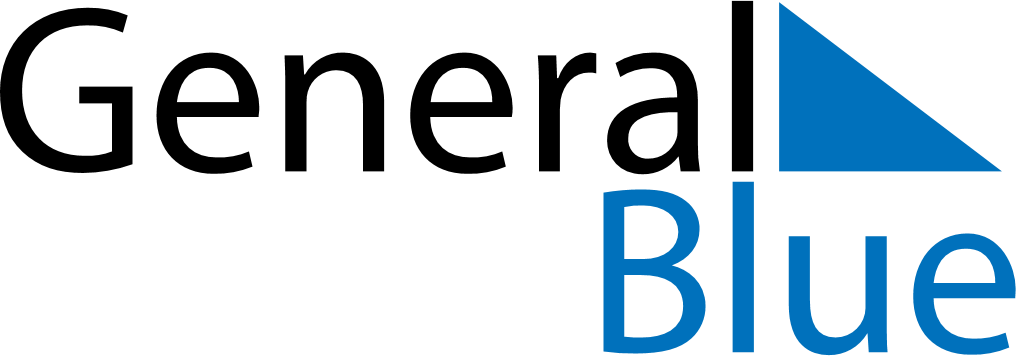 Russia 2023 HolidaysRussia 2023 HolidaysDATENAME OF HOLIDAYJanuary 1, 2023SundayNew Year’s DayJanuary 2, 2023MondayNew Year HolidayJanuary 7, 2023SaturdayChristmas DayJanuary 8, 2023SundayNew Year HolidayFebruary 23, 2023ThursdayDefender of the Fatherland DayMarch 8, 2023WednesdayInternational Women’s DayMay 1, 2023MondaySpring and Labour DayMay 9, 2023TuesdayVictory DayJune 12, 2023MondayRussia DayNovember 4, 2023SaturdayUnity Day